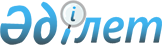 Мәслихаттың 2022 жылғы 27 желтоқсандағы № 135 "Алтынсарин ауданының 2023-2025 жылдарға арналған аудандық бюджеті туралы" шешіміне өзгерістер енгізу туралыҚостанай облысы Алтынсарин ауданы мәслихатының 2023 жылғы 5 шілдедегі № 26 шешімі
      Алтынсарин аудандық мәслихаты ШЕШТ:
      1. Мәслихаттың "Алтынсарин ауданының 2023-2025 жылдарға арналған аудандық бюджеті туралы" 2022 жылғы 27 желтоқсандағы № 135 шешіміне мынадай өзгерістер енгізілсін:
      көрсетілген шешімнің 1-тармағы жаңа редакцияда жазылсын: 
      "1. Алтынсарин ауданының 2023-2025 жылдарға арналған аудандық бюджеті тиісінше 1, 2 және 3 - қосымшаларға сәйкес, оның ішінде 2023 жылға мынадай көлемдерде бекітілсін:
      1) кірістер 3844042,2 мың теңге, оның ішінде:
      салықтық түсімдер бойынша – 1199722,0 мың теңге;
      салықтық емес түсімдер бойынша – 2349,0 мың теңге;
      негізгі капиталды сатудан түсетін түсімдер бойынша – 3670,0 мың теңге;
      трансферттер түсімі бойынша – 2638301,2 мың теңге;
      2) шығындар – 4016050,2 мың теңге;
      3) таза бюджеттік кредиттеу – 33808,0 мың теңге, оның ішінде:
      бюджеттік кредиттер – 77625,0 мың теңге;
      бюджеттік кредиттерді өтеу – 43817,0 мың теңге;
      4) қаржы активтерімен операциялар бойынша сальдо – 0,0 мың теңге, оның ішінде:
      қаржы активтерін сатып алу – 0,0 мың теңге;
      5) бюджет тапшылығы (профициті) – - 205816,0 мың теңге;
      6) бюджет тапшылығын қаржыландыру (профицитін пайдалану) – 205816,0 мың теңге.";
      көрсетілген шешімнің 1, 2-қосымшасы осы шешімнің 1, 2-қосымшасына сәйкес жаңа редакцияда жазылсын.
      2. Осы шешім 2023 жылғы 1 қаңтардан бастап қолданысқа енгізіледі. Алтынсарин ауданының 2023 жылға арналған бюджеті Алтынсарин ауданының 2024 жылға арналған бюджеті
					© 2012. Қазақстан Республикасы Әділет министрлігінің «Қазақстан Республикасының Заңнама және құқықтық ақпарат институты» ШЖҚ РМК
				
      Алтынсарин аудандық мәслихатының хатшысы 

С. Мусапирова
Мәслихаттың2023 жылғы 5 шілдедегі№ 26 шешіміне1 қосымшаМәслихаттың2022 жылғы 27 желтоқсандағы№ 135 шешіміне1 қосымша
Санаты
Санаты
Санаты
Санаты
Санаты
Сомасы (мың теңге)
 Сыныбы
 Сыныбы
 Сыныбы
 Сыныбы
Сомасы (мың теңге)
Кіші сыныбы
Кіші сыныбы
Кіші сыныбы
Сомасы (мың теңге)
Ерекшелігі
Ерекшелігі
Сомасы (мың теңге)
Атауы
Сомасы (мың теңге)
I. КІРІСТЕР
3844042,2
1
 Салықтық түсімдер
1199722,0
01
Табыс салығы
662314,0
1
Корпоративтік табыс салығы
67703,0
2
Жеке табыс салығы
594611,0
03
Әлеуметтiк салық
409479,0
1
Әлеуметтік салық
409479,0
04
Меншiкке салынатын салықтар
89261,0
1
Мүлiкке салынатын салықтар
89261,0
5
Бірыңғай жер салығы 
0,0
05
Тауарларға, жұмыстарға және қызметтерге салынатын iшкi салықтар
36180,0
2
Акциздер
1532,0
3
Табиғи және басқа да ресурстарды пайдаланғаны үшін түсетін түсімдер 
29576,0
4
Кәсіпкерлік және кәсіби қызметті жүргізгені үшін алынатын алымдар 
5072,0
08
Заңдық маңызы бар әрекеттерді жасағаны және (немесе) оған уәкілеттігі бар мемлекеттік органдар немесе лауазымды адамдар құжаттар бергені үшін алынатын міндетті төлемдер
2488,
1
Мемлекеттік баж
2488,0
2
Салықтық емес түсiмдер
2349,0
01
Мемлекеттік меншіктен түсетін кірістер
894,0
5
Мемлекет меншігіндегі мүлікті жалға беруден түсетін кірістер
848,0
7
Мемлекеттік бюджеттен берілген кредиттер бойынша сыйақылар
31,0
9
Мемлекет меншігінен түсетін басқа да кірістер 
15,0
04
Мемлекеттік бюджеттен қаржыландырылатын, сондай-ақ Қазақстан Республикасы Ұлттық Банкінің бюджетінен (шығыстар сметасынан) ұсталатын және қаржыландырылатын мемлекеттік мекемелер салатын айыппұлдар, өсімпұлдар, санкциялар, өндіріп алулар
375,0
1
Мұнай секторы ұйымдарынан және Білім беру инфрақұрылымын қолдау қорына түсетін түсімдерді қоспағанда, мемлекеттік бюджеттен қаржыландырылатын, сондай-ақ Қазақстан Республикасы Ұлттық Банкінің бюджетінен (шығыстар сметасынан) ұсталатын және қаржыландырылатын мемлекеттік мекемелер салатын айыппұлдар, өсімпұлдар, санкциялар, өндіріп алулар
375,0
06
Басқа да салықтық емес түсiмдер
1080,0
1
Басқа да салықтық емес түсiмдер
1080,0
3
Негізгі капиталды сатудан түсетін түсімдер
3670,0
01
Мемлекеттік мекемелерге бекітілген мемлекеттік мүлікті сату
1920,0
1
Мемлекеттік мекемелерге бекітілген мемлекеттік мүлікті сату
1920,0
03
Жердi және материалдық емес активтердi сату
1750,0
1
Жерді сату
1750,0
2
Материалдық емес активтерді сату
0,0
4
Трансферттердің түсімдері
2638301,2
02
Мемлекеттiк басқарудың жоғары тұрған органдарынан түсетiн трансферттер
2638301,2
2
Облыстық бюджеттен түсетiн трансферттер
2638301,2
Функционалдық топ
Функционалдық топ
Функционалдық топ
Функционалдық топ
Функционалдық топ
Сомасы (мың теңге
Кіші функция
Кіші функция
Кіші функция
Кіші функция
Сомасы (мың теңге
Бюджеттік бағдарламалардың әкімшісі
Бюджеттік бағдарламалардың әкімшісі
Бюджеттік бағдарламалардың әкімшісі
Сомасы (мың теңге
Бағдарлама
Бағдарлама
Сомасы (мың теңге
Атауы
Сомасы (мың теңге
II. ШЫҒЫНДАР
4016050,2
01
Жалпы сипаттағы мемлекеттiк көрсетілетін қызметтер
1063543,9
1
Мемлекеттiк басқарудың жалпы функцияларын орындайтын өкiлдi, атқарушы және басқа органдар
196683,2
112
Аудан (облыстық маңызы бар қала) мәслихатының аппараты
38520,8
001
Аудан (облыстық маңызы бар қала) мәслихатының қызметін қамтамасыз ету жөніндегі қызметтер
37949,0
005
Мәслихаттар депутаттары қызметінің тиімділігін арттыру
571,8
122
Аудан (облыстық маңызы бар қала) әкімінің аппараты
158162,4
001
Аудан (облыстық маңызы бар қала) әкімінің қызметін қамтамасыз ету жөніндегі қызметтер
158162,4
2
Қаржылыққызмет
2190,0
459
Ауданның (облыстық маңызы бар қаланың) экономика және қаржы бөлімі
2190,0
003
Салық салу мақсатында мүлікті бағалауды жүргізу
0,0
010
Жекешелендіру, коммуналдық меншікті басқару, жекешелендіруден кейінгі қызмет және осыған байланысты дауларды реттеу
2190,0
9
Жалпы сипаттағы өзге де мемлекеттiк қызметтер
864670,7
458
Ауданның (облыстық маңызы бар қаланың) тұрғынүй-коммуналдық шаруашылығы, жолаушылар көлігі және автомобиль жолдары бөлімі
433275,1
001
Жергілікті деңгейде тұрғын үй-коммуналдық шаруашылығы, жолаушылар көлігі және автомобиль жолдары саласындағы мемлекеттік саясатты іске асыру жөніндегі қызметтер
20011,0
113
Төменгі тұрған бюджеттерге берілетін нысаналы ағымдағы трансферттер
413264,1
459
Ауданның (облыстық маңызы бар қаланың) экономика және қаржы бөлімі
431395,6
001
Ауданның (облыстық маңызы бар қаланың) экономикалық саясаттын қалыптастыру мен дамыту, мемлекеттік жоспарлау, бюджеттік атқару және коммуналдық меншігін басқару саласындағы мемлекеттік саясатты іске асыру жөніндегі қызметтер
64282,6
113
Төменгі тұрған бюджеттерге берілетін нысаналы ағымдағы трансферттер
367113,0
02
Қорғаныс
8550,0
1
Әскери мұқтаждар
2000,0
122
Аудан (облыстық маңызы бар қала) әкімінің аппараты
2000,0
005
Жалпыға бірдей әскери міндетті атқару шеңберіндегі іс-шаралар
2000,0
2
Төтенше жағдайлар жөнiндегi жұмыстарды ұйымдастыру
6550,0
122
Аудан (облыстықмаңызы бар қала) әкімінің аппараты
6550,0
006
Аудан (облыстық маңызы бар қала) ауқымындағы төтенше жағдайлардың алдын алу және оларды жою
6150,0
007
Аудандық (қалалық) ауқымдағы дала өрттерінің, сондай-ақ мемлекеттік өртке қарсы қызмет органдары құрылмаған елдi мекендерде өрттердің алдын алу және оларды сөндіру жөніндегі іс-шаралар
400,0
06
Әлеуметтiк көмек және әлеуметтiк қамсыздандыру
317930,8
1
Әлеуметтiк қамсыздандыру
40458,0
451
Ауданның (облыстық маңызы бар қаланың) жұмыспен қамту және әлеуметтік бағдарламалар бөлімі
40458,0
005
Мемлекеттік атаулы әлеуметтік көмек
40458,0
2
Әлеуметтік көмек
233819,8
451
Ауданның (облыстық маңызы бар қаланың) жұмыспен қамту және әлеуметтік бағдарламалар бөлімі
233819,8
002
Жұмыспен қамту бағдарламасы
102117,8
006
Тұрғын үйге көмек көрсету
300,0
007
Жергілікті өкілетті органдардың шешімі бойынша мұқтаж азаматтардың жекелеген топтарына әлеуметтік көмек
12527,5
010
Үйден тәрбиеленіп оқытылатын мүгедектігі бар балаларды материалдық қамтамасыз ету
2521,0
014
Мұқтаж азаматтарға үйде әлеуметтiк көмек көрсету
59645,0
017
Оңалтудың жеке бағдарламасына сәйкес мұқтаж мүгедектігі бар адамдарды протездік-ортопедиялық көмек, сурдотехникалық құралдар, тифлотехникалық құралдар, санаторий-курорттық емделу, мiндеттi гигиеналық құралдармен қамтамасыз ету, арнаулы жүрiп-тұру құралдары, қозғалуға қиындығы бар бірінші топтағы мүгедектігі бар адамдарға жеке көмекшінің және есту бойынша мүгедектігі бар адамдарға қолмен көрсететiн тіл маманының қызметтері мен қамтамасыз ету
12126,2
023
Жұмыспен қамту орталықтарының қызметін қамтамасыз ету
44582,3
9
Әлеуметтiк көмек және әлеуметтiк қамтамасыз ету салаларындағы өзге де қызметтер
43653,0
451
Ауданның (облыстық маңызы бар қаланың) жұмыспен қамту және әлеуметтік бағдарламалар бөлімі
43653,0
001
Жергілікті деңгейде халық үшін әлеуметтік бағдарламаларды жұмыспен қамтуды қамтамасыз етуді іске асыру саласындағы мемлекеттік саясатты іске асыру жөніндегі қызметтер
34877,0
011
Жәрдемақыларды және басқа да әлеуметтік төлемдерді есептеу, төлеу мен жеткізу бойынша қызметтерге ақы төлеу
1200,0
050
Қазақстан Республикасында мүгедектігі бар адамдардың құқықтарын қамтамасыз етуге және өмір сүру сапасын жақсарту
7576,0
07
Тұрғын үй-коммуналдық шаруашылық
907243,0
1
Тұрғын үй шаруашылығы
55197,0
458
Ауданның (облыстық маңызы бар қаланың) тұрғын үй-коммуналдық шаруашылығы, жолаушылар көлігі және автомобиль жолдары бөлімі
14597,0
003
Мемлекеттік тұрғын үй қорын сақтауды ұйымдастыру
14597,0
472
Ауданның (облыстық маңызы бар қаланың) құрылыс, сәулет және қала құрылысы бөлімі
40600,0
004
Инженерлік-коммуникациялық инфрақұрылымды жобалау, дамыту және (немесе) жайластыру
1100,0
098
Коммуналдық тұрғын үй қорының тұрғын үйлерін сатып алу
39500,0
2
Коммуналдық шаруашылық
852046,0
458
Ауданның (облыстық маңызы бар қаланың) тұрғын үй-коммуналдық шаруашылығы, жолаушылар көлігі және автомобиль жолдары бөлімі
18500,0
058
Елді мекендерді сумен жабдықтау және су бұру жүйелерін дамыту
18500,0
472
Ауданның (облыстық маңызы бар қаланың) құрылыс, сәулет және қала құрылысы бөлімі
833546,0
058
Елді мекендерді сумен жабдықтау және су бұру жүйелерін дамыту
833546,0
08
Мәдениет, спорт, туризм және ақпараттық кеңістiк
365644,6
1
Мәдениет саласындағы қызмет
162254,3
478
Ауданның (облыстық маңызы бар қаланың) ішкі саясат, мәдениет және тілдерді дамыту бөлімі
162254,3
009
Мәдени-демалыс жұмысын қолдау
162254,3
2
Спорт
65460,5
465
Ауданның (облыстық маңызы бар қаланың) дене шынықтыру және спорт бөлімі
65460,5
001
Жергілікті деңгейде дене шынықтыру және спорт саласындағы мемлекеттік саясатты іске асыру жөніндегі қызметтер
20162,0
005
Ұлттық және бұқаралық спорт түрлерін дамыту
8795,0
006
Аудандық (облыстық маңызы бар қалалық) деңгейде спорттық жарыстар өткiзу
27313,0
007
Әртүрлi спорт түрлерi бойынша аудан (облыстық маңызы бар қала) құрама командаларының мүшелерiн дайындау және олардың облыстық спорт жарыстарына қатысуы
9190,5
3
Ақпараттық кеңістік
78825,4
478
Ауданның (облыстық маңызы бар қаланың) ішкі саясат, мәдениет және тілдерді дамыту бөлімі
78825,4
005
Мемлекеттік ақпараттық саясат жүргізу жөніндегі қызметтер
7000,0
007
Аудандық (қалалық) кiтапханалардың жұмыс iстеуi
59967,4
008
Мемлекеттiк тiлдi және Қазақстан халқының басқа да тiлдерін дамыту
11858,0
9
Мәдениет, спорт, туризм және ақпараттық кеңiстiктi ұйымдастыру жөнiндегi өзге де қызметтер
59104,4
478
Ауданның (облыстық маңызы бар қаланың) ішкі саясат, мәдениет және тілдерді дамыту бөлімі
59104,4
001
Ішкі саясат, мәдениет, тілдерді дамыту және спорт саласында мемлекеттік саясатты жергілікті деңгейде іске асыру бойынша қызметтер
37047,0
004
Жастар саясаты саласында іс-шараларды іске асыру
11764,0
032
Ведомстволық бағыныстағы мемлекеттік мекемелер мен ұйымдардың күрделі шығыстары
10293,4
09
Отын-энергетика кешенi және жер қойнауын пайдалану
333334,0
9
Отын-энергетика кешені және жер қойнауын пайдалану саласындағы өзге де қызметтер
333334,0
472
Ауданның (облыстық маңызы бар қаланың) құрылыс, сәулет және қала құрылысы бөлімі
333334,0
036
Газ тасымалдау жүйесін дамыту 
333334,0
10
Ауыл, су, орман, балық шаруашылығы, ерекше қорғалатын табиғи аумақтар, қоршаған ортаны және жануарлар дүниесін қорғау, жер қатынастары
94987,0
1
Ауыл шаруашылығы
31356,0
462
Ауданның (облыстық маңызы бар қаланың) ауыл шаруашылығы бөлімі
31356,0
001
Жергілікті деңгейде ауыл шаруашылығы саласындағы мемлекеттік саясатты іске асыру жөніндегі қызметтер
31356,0
6
Жер қатынастары
37769,0
463
Ауданның (облыстық маңызы бар қаланың) жер қатынастары бөлімі
37769,0
001
Аудан (облыстық маңызы бар қала) аумағында жер қатынастарын реттеу саласындағы мемлекеттік саясатты іске асыру жөніндегі қызметтер
17669,0
004
Жердi аймақтарға бөлу жөнiндегi жұмыстарды ұйымдастыру
20100,0
9
Ауыл, су, орман, балық шаруашылығы, қоршаған ортаны қорғау және жер қатынастары саласындағы басқа да қызметтер
25862,0
459
Ауданның (облыстық маңызы бар қаланың) экономика және қаржы бөлімі
25862,0
099
Мамандарға әлеуметтік қолдау көрсету жөніндегі шараларды іске асыру
25862,0
11
Өнеркәсіп, сәулет, қала құрылысы және құрылыс қызметі
21473,0
2
Сәулет, қала құрылысы және құрылыс қызметі
21473,0
472
Ауданның (облыстық маңызы бар қаланың) құрылыс, сәулет және қала құрылысы бөлімі
21473,0
001
Жергілікті деңгейде құрылыс, сәулет және қала құрылысы саласындағы мемлекеттік саясатты іске асыру жөніндегі қызметтер
21473,0
12
Көлік және коммуникация
355000,0
1
Автомобиль көлігі
355000,0
458
Ауданның (облыстық маңызы бар қаланың) тұрғын үй-коммуналдық шаруашылығы, жолаушылар көлігі және автомобиль жолдары бөлімі
355000,0
051
Көлiк инфрақұрылымының басым жобаларын іске асыру
355000,0
13
Басқалар
312167,0
3
Кәсiпкерлiк қызметтi қолдау және бәсекелестікті қорғау
14154,0
469
Ауданның (облыстық маңызы бар қаланың) кәсіпкерлік бөлімі
14154,0
001
Жергілікті деңгейде кәсіпкерлікті дамыту саласындағы мемлекеттік саясатты іске асыру жөніндегі қызметтер
14154,0
9
Басқалар
298013,0
472
Ауданның (облыстық маңызы бар қаланың) құрылыс, сәулет және қала құрылысы бөлімі
298013,0
079
"Ауыл-Ел бесігі" жобасы шеңберінде ауылдық елді мекендердегі әлеуметтік және инженерлік инфрақұрылымдарды дамыту
298013,0
14
Борышқа қызмет көрсету
27145,0
1
Борышқа қызмет көрсету
27145,0
459
Ауданның (облыстық маңызы бар қаланың) экономика және қаржы бөлімі
27145,0
021
Жергілікті атқарушы органдардың облыстық бюджеттен қарыздар бойынша сыйақылар мен өзге де төлемдерді төлеу бойынша борышына қызмет көрсету
27145,0
15
Трансферттер
209031,5
1
Трансферттер
209031,5
459
Ауданның (облыстық маңызы бар қаланың) экономика және қаржы бөлімі
209031,5
006
Пайдаланылмаған (толық пайдаланылмаған) нысаналы трансферттерді қайтару
21,5
054
Қазақстан Республикасының Ұлттық қорынан берілетін нысаналы трансферт есебінен республикалық бюджеттен бөлінген пайдаланылмаған (түгел пайдаланылмаған) нысаналы трансферттердің сомасын қайтару
3,4
038
Субвенциялар
209007,0
039
Заңнаманың өзгеруіне байланысты жоғары тұрған бюджеттен төмен тұрған бюджеттерге өтемақыға берілетін ағымдағы нысаналы трансферттер
0,0
III. Таза бюджеттік кредиттеу
33808,0
Бюджеттік кредиттер
77625,0
10
Ауыл, су, орман, балық шаруашылығы, ерекше қорғалатын табиғи аумақтар, қоршаған ортаны және жануарлар дүниесін қорғау, жер қатынастары
77625,0
9
Ауыл, су, орман, балық шаруашылығы, қоршаған ортаны қорғау және жер қатынастары саласындағы басқа да қызметтер
77625,0
459
Ауданның (облыстық маңызы бар қаланың) экономика және қаржы бөлімі
77625,0
018
Мамандарды әлеуметтік қолдау шараларын іске асыру үшін бюджеттік кредиттер
77625,0
5
Бюджеттік кредиттерді өтеу
43817,0
01
Бюджеттік кредиттерді өтеу
43817,0
1
Мемлекеттік бюджеттен берілген бюджеттік кредиттерді өтеу
43817,0
IV. Қаржы актив терімен операция бойынша сальдо
0,0
Қаржы активтерін сатып алу
V. Бюджет тапшылығы (профициті)
-205816,0
VI. Бюджет тапшылығын қаржыландыру (профицитін пайдалану)
205816,0
7
Қарыздар түсімдері
77625,0
01
Мемлекеттік ішкі қарыздар
77625,0
2
Қарыз алу келісім-шарттары
77625,0
16
Қарыздарды өтеу
43817,0
1
Қарыздарды өтеу
43817,0
459
Ауданның (облыстық маңызы бар қаланың) экономика және қаржы бөлімі
43817,0
005
Жергілікті атқарушы органның жоғары тұрған бюджет алдындағы борышын өтеу
43817,0
8
Бюджет қаражатының пайдаланылатын қалдықтары
172008,0
01
Бюджет қаражаты қалдықтары
172008,0
1
Бюджет қаражатының бос қалдықтары
172008,0Мәслихаттың2023 жылғы 5 шілдедегі№ 26 шешіміне2 қосымшаМәслихаттың2022 жылғы 27 желтоқсандағы№ 135 шешіміне2 қосымша
Санаты
Санаты
Санаты
Санаты
Санаты
Сомасы (мың теңге)
 Сыныбы
 Сыныбы
 Сыныбы
 Сыныбы
Сомасы (мың теңге)
Кіші сыныбы
Кіші сыныбы
Кіші сыныбы
Сомасы (мың теңге)
Ерекшелігі
Ерекшелігі
Сомасы (мың теңге)
Атауы
Сомасы (мың теңге)
I. КІРІСТЕР
3338002,0
1
 Салықтық түсімдер
1296279,0
01
Табыс салығы
752070,0
1
Корпоративтік табыс салығы
103704,0
2
Жеке табыс салығы
648366,0
03
Әлеуметтiк салық
378331,0
1
Әлеуметтік салық
378331,0
04
Меншiкке салынатын салықтар
125076,0
1
Мүлiкке салынатын салықтар
89111,0
3
Жер салығы 
538,0
4
Көлiк құралдарына салынатын салық 
35427,0
05
Тауарларға, жұмыстарға және қызметтерге салынатын iшкi салықтар
37779,0
2
Акциздер
1465,0
3
Табиғи және басқа да ресурстарды пайдаланғаны үшін түсетін түсімдер 
30467,0
4
Кәсіпкерлік және кәсіби қызметті жүргізгені үшін алынатын алымдар 
5847,0
08
Заңдық маңызы бар әрекеттерді жасағаны және (немесе) оған уәкілеттігі бар мемлекеттік органдар немесе лауазымды адамдар құжаттар бергені үшін алынатын міндетті төлемдер
3023,0
1
Мемлекеттік баж
3023,0
2
Салықтық емес түсiмдер
973,0
01
Мемлекеттік меншіктен түсетін кірістер
792,0
5
Мемлекет меншігіндегі мүлікті жалға беруден түсетін кірістер
745,0
7
Мемлекеттік бюджеттен берілген кредиттер бойынша сыйақылар
32,0
9
Мемлекет меншігінен түсетін басқа да кірістер 
15,0
04
Мемлекеттік бюджеттен қаржыландырылатын, сондай-ақ Қазақстан Республикасы Ұлттық Банкінің бюджетінен (шығыстар сметасынан) ұсталатын және қаржыландырылатын мемлекеттік мекемелер салатын айыппұлдар, өсімпұлдар, санкциялар, өндіріп алулар
30,0
1
Мұнай секторы ұйымдарынан және Жәбірленушілерге өтемақы қорына түсетін түсімдерді қоспағанда, мемлекеттік бюджеттен қаржыландырылатын, сондай-ақ Қазақстан Республикасы Ұлттық Банкінің бюджетінен (шығыстар сметасынан) ұсталатын және қаржыландырылатын мемлекеттік мекемелер салатын айыппұлдар, өсімпұлдар, санкциялар, өндіріп алулар
30,0
06
Басқа да салықтық емес түсiмдер
151,0
1
Басқа да салықтық емес түсiмдер
151,0
3
Негізгі капиталды сатудан түсетін түсімдер
0,0
01
Мемлекеттік мекемелерге бекітілген мемлекеттік мүлікті сату
0,0
1
Мемлекеттік мекемелерге бекітілген мемлекеттік мүлікті сату
0,0
03
Жердi және материалдық емес активтердi сату
0,0
1
Жерді сату
0,0
2
Материалдық емес активтерді сату
0,0
4
Трансферттердің түсімдері
2040750,0
02
Мемлекеттiк басқарудың жоғары тұрған органдарынан түсетiн трансферттер
2040750,0
2
Облыстық бюджеттен түсетiн трансферттер
2040750,0
Функционалдық топ
Функционалдық топ
Функционалдық топ
Функционалдық топ
Функционалдық топ
Сомасы (мың теңге
Кіші функция
Кіші функция
Кіші функция
Кіші функция
Сомасы (мың теңге
Бюджеттік бағдарламалардың әкімшісі
Бюджеттік бағдарламалардың әкімшісі
Бюджеттік бағдарламалардың әкімшісі
Сомасы (мың теңге
Бағдарлама
Бағдарлама
Сомасы (мың теңге
Атауы
Сомасы (мың теңге
II. ШЫҒЫНДАР
3338002,0
01
Жалпы сипаттағы мемлекеттiк көрсетілетін қызметтер
880147,0
1
Мемлекеттiк басқарудың жалпы функцияларын орындайтын өкiлдi, атқарушы және басқа органдар
190707,0
112
Аудан (облыстық маңызы бар қала) мәслихатының аппараты
36989,0
001
Аудан (облыстық маңызы бар қала) мәслихатының қызметін қамтамасыз ету жөніндегі қызметтер
36989,0
122
Аудан (облыстық маңызы бар қала) әкімінің аппараты
153718,0
001
Аудан (облыстық маңызы бар қала) әкімінің қызметін қамтамасыз ету жөніндегі қызметтер
153718,0
2
Қаржылық қызмет
1750,0
459
Ауданның (облыстық маңызы бар қаланың) экономика және қаржы бөлімі
1750,0
003
Салық салу мақсатында мүлікті бағалауды жүргізу
750,0
010
Жекешелендіру, коммуналдық меншікті басқару, жекешелендіруден кейінгі қызмет және осыған байланысты дауларды реттеу
1000,0
9
Жалпы сипаттағы өзге де мемлекеттiк қызметтер
687690,0
458
Ауданның (облыстық маңызы бар қаланың) тұрғынүй-коммуналдық шаруашылығы, жолаушылар көлігіжәне автомобиль жолдары бөлімі
450217,0
001
Жергілікті деңгейде тұрғын үй-коммуналдық шаруашылығы, жолаушылар көлігі және автомобиль жолдары саласындағы мемлекеттік саясатты іске асыру жөніндегі қызметтер
22968,0
113
Төменгі тұрған бюджеттерге берілетін нысаналы ағымдағы трансферттер
472249,0
459
Ауданның (облыстық маңызы бар қаланың) экономика және қаржы бөлімі
237473,0
001
Ауданның (облыстық маңызы бар қаланың) экономикалық саясаттын қалыптастыру мен дамыту, мемлекеттік жоспарлау, бюджеттік атқару және коммуналдық меншігін басқару саласындағы мемлекеттік саясатты іске асыру жөніндегі қызметтер
71233,0
113
Төменгі тұрған бюджеттерге берілетін нысаналы ағымдағы трансферттер
166240,0
02
Қорғаныс
3320,0
1
Әскери мұқтаждар
2000,0
122
Аудан (облыстық маңызы бар қала) әкімінің аппараты
2000,0
005
Жалпыға бірдей әскери міндетті атқару шеңберіндегі іс-шаралар
2000,0
2
Төтенше жағдайлар жөнiндегi жұмыстарды ұйымдастыру
1320,0
122
Аудан (облыстық маңызы бар қала) әкімінің аппараты
1320,0
006
Аудан (облыстық маңызы бар қала) ауқымындағы төтенше жағдайлардың алдын алу және оларды жою
920,0
007
Аудандық (қалалық) ауқымдағы дала өрттерінің, сондай-ақ мемлекеттік өртке қарсы қызмет органдары құрылмаған елдi мекендерде өрттердің алдын алу және оларды сөндіру жөніндегі іс-шаралар
400,0
06
Әлеуметтiк көмек және әлеуметтiк қамсыздандыру
197707,0
1
Әлеуметтiк қамсыздандыру
40458,0
451
Ауданның (облыстық маңызы бар қаланың) жұмыспен қамту және әлеуметтік бағдарламалар бөлімі
40458,0
005
Мемлекеттік атаулы әлеуметтік көмек
40458,0
2
Әлеуметтік көмек
120215,0
451
Ауданның (облыстық маңызы бар қаланың) жұмыспен қамту және әлеуметтік бағдарламалар бөлімі
120215,0
002
Жұмыспен қамту бағдарламасы
26533,0
006
Тұрғын үйге көмек көрсету
300,0
007
Жергілікті өкілетті органдардың шешімі бойынша мұқтаж азаматтардың жекелеген топтарына әлеуметтік көмек
14000,0
010
Үйден тәрбиеленіп оқытылатын мүгедектігі бар балаларды материалдық қамтамасыз ету
800,0
014
Мұқтаж азаматтарға үйде әлеуметтiк көмек көрсету
63759,0
017
Оңалтудың жеке бағдарламасына сәйкес мұқтаж мүгедектігі бар адамдарды протездік-ортопедиялық көмек, сурдотехникалық құралдар, тифлотехникалық құралдар, санаторий-курорттық емделу, мiндеттi гигиеналық құралдармен қамтамасыз ету, арнаулы жүрiп-тұру құралдары, қозғалуға қиындығы бар бірінші топтағы мүгедектігі бар адамдарға жеке көмекшінің және есту бойынша мүгедектігі бар адамдарға қолмен көрсететiн тіл маманының қызметтері мен қамтамасыз ету
14823,0
023
Жұмыспен қамту орталықтарының қызметін қамтамасыз ету
48652,0
9
Әлеуметтiк көмек және әлеуметтiк қамтамасыз ету салаларындағы өзге де қызметтер
37034,0
451
Ауданның (облыстық маңызы бар қаланың) жұмыспен қамту және әлеуметтік бағдарламалар бөлімі
37034,0
001
Жергілікті деңгейде халық үшін әлеуметтік бағдарламаларды жұмыспен қамтуды қамтамасыз етуді іске асыру саласындағы мемлекеттік саясатты іске асыру жөніндегі қызметтер
35834,0
011
Жәрдемақыларды және басқа да әлеуметтік төлемдерді есептеу, төлеу мен жеткізу бойынша қызметтерге ақы төлеу
1200,0
050
Қазақстан Республикасында мүгедектігі бар адамдардың құқықтарын қамтамасыз етуге және өмір сүру сапасын жақсарту
0,0
07
Тұрғын үй-коммуналдық шаруашылық
204955,0
1
Тұрғын үй шаруашылығы
4951,0
458
Ауданның (облыстық маңызы бар қаланың) тұрғын үй-коммуналдық шаруашылығы, жолаушылар көлігі және автомобиль жолдары бөлімі
4951,0
003
Мемлекеттік тұрғын үй қорын сақтауды ұйымдастыру
4951,0
2
Коммуналдық шаруашылық
200004,0
472
Ауданның (облыстық маңызы бар қаланың) құрылыс, сәулет және қала құрылысы бөлімі
200004,0
058
Елді мекендерді сумен жабдықтау және су бұру жүйелерін дамыту
200004,0
08
Мәдениет, спорт, туризм және ақпараттық кеңістiк
363066,0
1
Мәдениет саласындағы қызмет
162926,0
472
Ауданның (облыстық маңызы бар қаланың) құрылыс, сәулет және қала құрылысы бөлімі
0,0
011
Мәдениет объектілерін дамыту
0,0
478
Ауданның (облыстық маңызы бар қаланың) ішкі саясат, мәдениет және тілдерді дамыту бөлімі
162926,0
009
Мәдени-демалыс жұмысын қолдау
162926,0
2
Спорт
37544,0
465
Ауданның (облыстық маңызы бар қаланың) дене шынықтыру және спорт бөлімі
37544,0
001
Жергілікті деңгейде дене шынықтыру және спорт саласындағы мемлекеттік саясатты іске асыру жөніндегі қызметтер
16171,0
005
Ұлттық және бұқаралық спорт түрлерін дамыту
9165,0
006
Аудандық (облыстық маңызы бар қалалық) деңгейде спорттық жарыстар өткiзу
6208,0
007
Әртүрлi спорт түрлерi бойынша аудан (облыстық маңызы бар қала) құрама командаларының мүшелерiн дайындау және олардың облыстық спорт жарыстарына қатысуы
6000,0
3
Ақпараттық кеңістік
118532,0
478
Ауданның (облыстық маңызы бар қаланың) ішкі саясат, мәдениет және тілдерді дамыту бөлімі
118532,0
005
Мемлекеттік ақпараттық саясат жүргізу жөніндегі қызметтер
11000,0
007
Аудандық (қалалық) кiтапханалардың жұмыс iстеуi
95174,0
008
Мемлекеттiк тiлдi және Қазақстан халқының басқа да тiлдерін дамыту
12358,0
9
Мәдениет, спорт, туризм және ақпараттық кеңiстiктi ұйымдастыру жөнiндегi өзге де қызметтер
44064,0
478
Ауданның (облыстық маңызы бар қаланың) ішкі саясат, мәдениет және тілдерді дамыту бөлімі
44064,0
001
Ішкі саясат, мәдениет, тілдерді дамыту және спорт саласында мемлекеттік саясатты жергілікті деңгейде іске асыру бойынша қызметтер
34150,0
004
Жастар саясаты саласында іс-шараларды іске асыру
9914,0
09
Отын-энергетика кешенi және жер қойнауын пайдалану
614914,0
9
Отын-энергетика кешені және жер қойнауын пайдалану саласындағы өзге де қызметтер
614914,0
472
Ауданның (облыстық маңызы бар қаланың) құрылыс, сәулет және қала құрылысы бөлімі
614914,0
036
Газ тасымалдау жүйесін дамыту 
614914,0
10
Ауыл, су, орман, балық шаруашылығы, ерекше қорғалатын табиғи аумақтар, қоршаған ортаны және жануарлар дүниесін қорғау, жер қатынастары
76151,0
1
Ауылшаруа шылығы
31125,0
462
Ауданның (облыстық маңызы бар қаланың) ауыл шаруашылығы бөлімі
31125,0
001
Жергілікті деңгейде ауыл шаруашылығы саласындағы мемлекеттік саясатты іске асыру жөніндегі қызметтер
31125,0
6
Жер қатынастары
19164,0
463
Ауданның (облыстық маңызы бар қаланың) жер қатынастары бөлімі
19164,0
001
Аудан (облыстық маңызы бар қала) аумағында жер қатынастарын реттеу саласындағы мемлекеттік саясатты іске асыру жөніндегі қызметтер
19164,0
9
Ауыл, су, орман, балық шаруашылығы, қоршаған ортаны қорғау және жер қатынастары саласындағы басқа да қызметтер
25862,0
459
Ауданның (облыстық маңызы бар қаланың) экономика және қаржы бөлімі
25862,0
099
Мамандарға әлеуметтік қолдау көрсету жөніндегі шараларды іске асыру
25862,0
11
Өнеркәсіп, сәулет, қала құрылысы және құрылыс қызметі
21123,0
2
Сәулет, қала құрылысы және құрылыс қызметі
21123,0
472
Ауданның (облыстық маңызы бар қаланың) құрылыс, сәулет және қала құрылысы бөлімі
21123,0
001
Жергілікті деңгейде құрылыс, сәулет және қала құрылысы саласындағы мемлекеттік саясатты іске асыру жөніндегі қызметтер
21123,0
12
Көлік және коммуникация
496824,0
1
Автомобиль көлігі
496824,0
458
Ауданның (облыстық маңызы бар қаланың) тұрғын үй-коммуналдық шаруашылығы, жолаушылар көлігі және автомобиль жолдары бөлімі
496824,0
051
Көлiк инфрақұрылымының басым жобаларын іске асыру
496824,0
13
Басқалар
243642,0
3
Кәсiпкерлiк қызметтi қолдау және бәсекелестікті қорғау
15870,0
469
Ауданның (облыстық маңызы бар қаланың) кәсіпкерлік бөлімі
15870,0
001
Жергілікті деңгейде кәсіпкерлікті дамыту саласындағы мемлекеттік саясатты іске асыру жөніндегі қызметтер
15870,0
9
Басқалар
212772,0
472
Ауданның (облыстық маңызы бар қаланың) құрылыс, сәулет және қала құрылысы бөлімі
212772,0
079
"Ауыл-Ел бесігі" жобасы шеңберінде ауылдық елді мекендердегі әлеуметтік және инженерлік инфрақұрылымдарды дамыту
212772,0
14
Борышқа қызмет көрсету
27146,0
1
Борышқа қызмет көрсету
27146,0
459
Ауданның (облыстық маңызы бар қаланың) экономика және қаржы бөлімі
27146,0
021
Жергілікті атқарушы органдардың облыстық бюджеттен қарыздар бойынша сыйақылар мен өзге де төлемдерді төлеу бойынша борышына қызмет көрсету
27146,0
15
Трансферттер
209007,0
1
Трансферттер
209007,0
459
Ауданның (облыстық маңызы бар қаланың) экономика және қаржы бөлімі
209007,0
038
Субвенциялар
209007,0
039
Заңнаманың өзгеруіне байланысты жоғары тұрған бюджеттен төмен тұрған бюджеттерге өтемақыға берілетін ағымдағы нысаналы трансферттер
0,0
III. Таза бюджеттік кредиттеу
-44380,0
5
Бюджеттік кредиттерді өтеу
44380,0
01
Бюджеттік кредиттерді өтеу
44380,0
1
Мемлекеттік бюджеттен берілген бюджеттік кредиттерді өтеу
44380,0
IV. Қаржы активтерімен операция бойынша сальдо
0,0
Қаржы активтерін сатып алу
0,0
V. Бюджет тапшылығы (профициті)
44380,0
VI. Бюджет тапшылығын қаржыландыру (профицитін пайдалану)
-44380,0
7
Қарыздар түсімдері
0,0
01
Мемлекеттік ішкі қарыздар
0,0
2
Қарыз алу келісім-шарттары
0,0
16
Қарыздарды өтеу
44380,0
1
Қарыздарды өтеу
44380,0
459
Ауданның (облыстық маңызы бар қаланың) экономика және қаржы бөлімі
44380,0
005
Жергілікті атқарушы органның жоғары тұрған бюджет алдындағы борышын өтеу
44380,0
8
Бюджет қаражатының пайдаланылатын қалдықтары
0,0
01
Бюджет қаражаты қалдықтары
0,0
1
Бюджет қаражатының бос қалдықтары
0,0